Учиться должно быть всегда интересно. Только тогда учение может быть успешным. Увеличение предметной нагрузки на уроках заставляет задуматься над тем, как поддержать интерес школьников к учению. Одним из наиболее действенных способов формирования нового отношения к познанию является проведение предметных недель. Основная цель – повышение интереса учеников к предметам, формирование познавательной активности, кругозора. Задачи предметных  недель:1.Создание условий,  максимально благоприятствующих получению качественного образования каждым учеником в зависимости от его индивидуальных способностей, наклонностей, культурно - образовательных потребностей.2. Повышение интереса обучающихся к учебной деятельности, к познанию действительности и самого себя, а также выработке самодисциплины и самоорганизации.3. Оценка влияния предметных недель на развитие интереса учеников к изучаемым предметам.4. Помощь учителям и ученикам в раскрытии своего творческого потенциала, организаторских способностей.5. Создание праздничной творческой атмосферы.Принцип проведения предметных недель - каждый ребенок является активным участником всех событий недели. Он может попробовать свои силы в различных видах деятельности: решать задачи и примеры, сочинять, писать, петь, декламировать, мастерить, фантазировать, выдвигать идеи, реализовывать их, рисовать, участвовать в театральных постановках, загадывать (придумывать) и разгадывать свои и уже существующие задачи и загадки, готовить и выступать с докладами.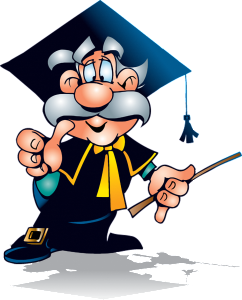 Предметные неделиИстория, обществознание   - 8 – 13 февраляРусский язык и литература – 15-20 февраляМатематика, информатика – 11-16 апреляФизика – 11-16 апреляОсетинский язык и литература –     22-27 февраля           Физическая культура и ОБЖ    -  7-12 мартаХимия  - 7-12 марта           Биология – 7-12 марта           География – 7-12 мартаИностранный язык –   14-19 мартаНачальная школа – 11-16 апреляМХК, ИЗО, музыка  -  18-23  апреляП  Р  И  К  А  З О проведении предметных недель В соответствии с планом работы школы на 2014/2015 учебный год, с целью развития интереса обучающихся к образовательному процессу, повышения уровня их компетенций, повышения профессиональной компетенции учителейп р и к а з ы в а ю:Заместителю директора по учебной работе Туаллаговой Э.А. организовать  проведение предметных недель в 1-11 классах в период с 26.01.2016 г. по 18.04.2016 г.Утвердить график проведения предметных недель на 2015/2016 учебный год.Назначить ответственными за подготовку и проведение предметных недель руководителей школьных методических объединений: Дзебисову З.Ф. – МО учителей осетинского языка и литературы; Каирову Ф.Г. – МО учителей русского языка и литературы;Судакову Я.А. – МО учителей иностранного языка;Кудзоеву С.В. – МО учителей математики и информатики;Кузьменко Е. В. – МО учителей физики;Камбердиеву И.В. – МО учителей истории и обществознания;Мельситову Т.В. – МО учителей химии, биологии, географии;Албегову С.А. – МО учителей ИЗО, МХК, музыкального искусства;Мередову Е.О. – МО учителей физической культуры и ОБЖ;Лагойда Л.М. – МО учителей технологии;Чельдиеву В.В. – МО учителей 1 классов;Козыреву Р.С. – МО учителей 2 классов;Моргачеву В.М. – МО учителей 3 классов;Джиоеву А.Х. – МО учителей 4 классов;Туаллаговой Э.А., заместителю директора по учебной работе, подвести итоги предметных недель.Ответственность за исполнение приказа возложить на заместителя директора по учебной  работе  Туаллаговой Э.А.Контроль за исполнением приказа оставляю за собой.